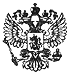 Федеральный закон от 18 июля 2017 г. N 164-ФЗ "О внесении изменений в статью 30 Федерального закона "О рынке ценных бумаг" и статьи 3 и 4 Федерального закона "О консолидированной финансовой отчетности"     Принят Государственной Думой 7 июля 2017 года     Одобрен Советом Федерации 12 июля 2017 года     Статья 1     Внести в статью 30 Федерального  закона  от  22  апреля  1996  годаN 39-ФЗ "О рынке ценных  бумаг"  (Собрание  законодательства   РоссийскойФедерации, 1996,  N 17,  ст. 1918;  2002,  N 52,  ст. 5141;    2006, N 2,ст. 172; N 31, ст. 3437; 2009, N 23,  ст. 2770;  N 29,  ст. 3642;   2010,N 41, ст. 5193;  2011,  N 29,  ст. 4291;  N 48,  ст. 6728;  2012,  N 31,ст. 4334; N 53, ст. 7607; 2013, N 30, ст. 4043,  4084;  N 51,   ст. 6699;2015, N 27, ст. 4001) следующие изменения:     1) пункт 11 изложить в следующей редакции:     "11. Лица, подписавшие ежеквартальный отчет, а  в  случае,    если всоответствии   с   учредительными   документами   (уставом)   эмитентаежеквартальный  отчет  подлежит  утверждению   уполномоченным     органомэмитента, также лица, утвердившие ежеквартальный отчет   (проголосовавшиеза  его  утверждение),  равно  как  и  лица,  подписавшие   бухгалтерскую(финансовую) или консолидированную финансовую отчетность эмитента и лица,предоставившего обеспечение по облигациям эмитента, а также   аудиторскиеорганизации, составившие аудиторское заключение  в  отношении   указаннойотчетности, несут  солидарно  субсидиарную  ответственность  за   убытки,причиненные эмитентом инвестору и (или) владельцу ценных бумаг вследствиераскрытия, в том числе в составе ежеквартального отчета,   недостоверной,неполной и (или) вводящей в заблуждение информации, подтвержденной   ими.Течение срока исковой давности для  возмещения  убытков  по   основаниям,указанным в настоящем пункте, начинается с даты раскрытия соответствующейинформации.";     2) пункт 12 изложить в следующей редакции:     "12. Консолидированная финансовая отчетность эмитента составляется всоответствии с  требованиями  федеральных  законов  и  иных   нормативныхправовых актов Российской Федерации. Годовая консолидированная финансоваяотчетность эмитента за  последний  завершенный  отчетный  год    вместе саудиторским заключением в  отношении  такой  отчетности    раскрывается втечение  трех  дней,  следующих  за  датой   составления     аудиторскогозаключения, но не позднее  120  дней  после  даты  окончания   указанногоотчетного года, а промежуточная консолидированная финансовая   отчетностьэмитента - в течение трех дней после даты ее составления, но не   позднее60  дней  после  даты  окончания  отчетного  периода,  за     который онасоставлена.".     Статья 2     Внести  в  Федеральный  закон  от   27 июля   2010 года   N 208-ФЗ"О консолидированной финансовой отчетности"  (Собрание   законодательстваРоссийской Федерации, 2010, N 31, ст. 4177; 2013, N 30, ст. 4084;   2014,N 19,  ст. 2316;  N 45,  ст. 6154;  2016,  N 27,  ст. 4195)     следующиеизменения:     1) статью 3:     а) дополнить частью 4 следующего содержания:     "4. Отчетным  периодом  для  годовой  консолидированной   финансовойотчетности (отчетным годом) является календарный год с  1 января  по   31декабря включительно.";     б) дополнить частью 5 следующего содержания:     "5.  Учредительными   документами   организаций,   не     являющихсяорганизациями, указанными в пунктах 1 - 7 части 1  статьи  2   настоящегоФедерального  закона,  и  (или)  головными   организациями     банковскиххолдингов, могут быть установлены иные даты начала и окончания отчетногогода при условии,  что  его  продолжительность  равна   продолжительностикалендарного года. Настоящее  положение  не  применяется,  если   другимифедеральными законами предусмотрено, что отчетным периодом  для   годовойконсолидированной финансовой отчетности организации является календарныйгод и (или) консолидированная  финансовая  отчетность  входит  в   составгодового отчета организации.";     в) дополнить частью 6 следующего содержания:     "6. Первым отчетным годом для годовой консолидированной   финансовойотчетности  организации  является  период  с  даты  ее    государственнойрегистрации по 31 декабря того  же  календарного  года    включительно. Вслучае, если учредительными документами организации установлена иная датаокончания  отчетного  года,   первым   отчетным   годом       для годовойконсолидированной финансовой отчетности такой организации является периодс даты ее государственной регистрации по дату окончания отчетного   года,установленную  учредительными  документами  организации,    включительно.Организации, за исключением организаций, указанных в пунктах 1 - 5 части1 статьи 2 настоящего Федерального  закона,  и  организаций,   являющихсяголовными  организациями  банковских  холдингов,  вправе  не   составлятьконсолидированную финансовую отчетность за  первый  отчетный  год,   еслипродолжительность периода с даты их государственной регистрации по   датуокончания отчетного года включительно менее 90 дней.";     г) дополнить частью 7 следующего содержания:     "7. Отчетным периодом для промежуточной консолидированной финансовойотчетности является период с даты начала отчетного года по отчетную датупериода,  за  который  составляется   промежуточная     консолидированнаяфинансовая  отчетность,  включительно.  Первым  отчетным     периодом дляпромежуточной консолидированной финансовой отчетности является период   сдаты государственной регистрации организации по отчетную дату периода, закоторый   составляется   промежуточная   консолидированная     финансоваяотчетность, включительно.";     2) в части 7 статьи  4  слова  "окончания  года"  заменить   словами"окончания отчетного года".     Статья 3     Настоящий Федеральный закон вступает в силу со дня его официальногоопубликования.Президент Российской Федерации                                  В. ПутинМосква, Кремль18 июля 2017 годаN 164-ФЗ